РЕШЕНИЕот    00.10.2020  №  00-НПАс. Усть – НицинскоеОб увеличении (индексации) размеров должностных окладов лиц, замещающих муниципальные должности Усть-Ницинского сельского поселения на постоянной основе, муниципальных служащих Усть-Ницинского сельского поселения        В соответствии со статьей 134 Трудового кодекса Российской Федерации, статьей 86 Бюджетного кодекса Российской Федерации, статьей 53 Федерального закона от 06 октября 2003 года № 131-ФЗ «Об общих принципах организации местного самоуправления в Российской Федерации», решением Думы Усть-Ницинского сельского поселения от 27.12.2020 № 168-НПА «О бюджете Усть-Ницинского сельского поселения на 2020 и плановый период 2021 и 2022 годов»,  Уставом Усть-Ницинского сельского поселения, Дума Усть-Ницинского сельского поселенияРЕШИЛА:Увеличить (индексировать) с 01 октября 2020 года в 1,038 раза размеры должностных окладов лиц, замещающих муниципальные должности Усть-Ницинского сельского поселения на постоянной основе, муниципальных служащих Усть-Ницинского сельского поселения.2. Настоящее решение опубликовать в «Информационном вестнике Усть-Ницинского сельского поселения» и разместить на официальном сайте Усть-Ницинского сельского поселения в информационно-телекоммуникационной  сети «Интернет» www.усть-ницинское.рф.3. Контроль за исполнением решения возложить на комиссию по экономическим вопросам (Н.А.Ишутин).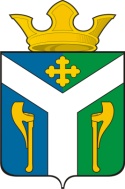 ДУМАУсть – Ницинского сельского поселенияСлободо – Туринского муниципального районаСвердловской областиПредседатель Думы Усть-Ницинского сельского поселения________________ Ю.И. Востриков              Глава Усть-Ницинского сельского поселения______________         К.Г. Судакова